Ifylls av den som beviljar rättigheterna, kopia sänds till den som sänt in ansökan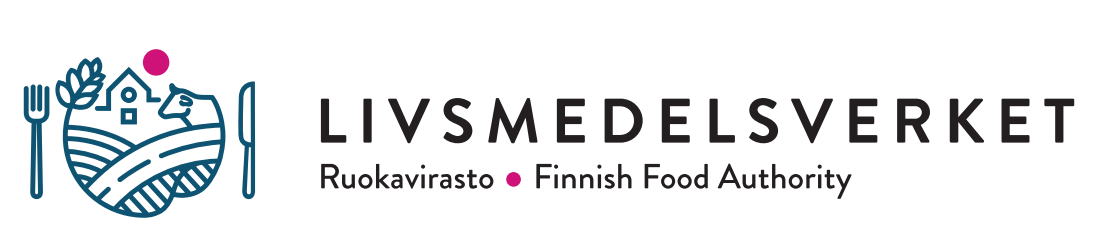 RYMY-systemet
ANSÖKAN OM ANVÄNDNINGSRÄTTRYMY-systemet
ANSÖKAN OM ANVÄNDNINGSRÄTT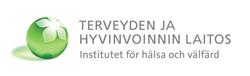 RYMY-systemet
ANSÖKAN OM ANVÄNDNINGSRÄTTRYMY-systemet
ANSÖKAN OM ANVÄNDNINGSRÄTTRYMY-systemet
ANSÖKAN OM ANVÄNDNINGSRÄTTRYMY-systemet
ANSÖKAN OM ANVÄNDNINGSRÄTTDatum       Ny identifikation Ändring AvslutningKontaktpersonens / Användarens namn (se nedan )Kontaktpersonens / Användarens namn (se nedan )AdressAdressTelefonOrganisation / EnhetOrganisation / EnhetE-postadress (se nedan )E-postadress (se nedan )FaxKontaktpersonen ställning i organisationen / Användarens ställning (se nedan 1)Kontaktpersonen ställning i organisationen / Användarens ställning (se nedan 1)Kontaktpersonen ställning i organisationen / Användarens ställning (se nedan 1)Kontaktpersonen ställning i organisationen / Användarens ställning (se nedan 1)Kontaktpersonen ställning i organisationen / Användarens ställning (se nedan 1)ANSÖKS OM ANVÄNDNINGSRÄTT FÖR FÖLJANDE ANVÄNDARGRUPP (välj endast en):ANSÖKS OM ANVÄNDNINGSRÄTT FÖR FÖLJANDE ANVÄNDARGRUPP (välj endast en): 1) Kommunal myndighetKommuner som övervakas:       2) Regionförvaltningsverk (RFV) 3) Sjukvårdsdistrikt 1) Kommunal myndighetKommuner som övervakas:       4) Valvira 1) Kommunal myndighetKommuner som övervakas:       5) Evira-användare 1) Kommunal myndighetKommuner som övervakas:       6) THL- användare 1) Kommunal myndighetKommuner som övervakas:       7) Annan användare      Sökandens underskrift (se nedan )NamnförtydligandeOrt och datum:Sökandens ställning i organisationen (se nedan 3)Användaridentifikation:Lösenord:Användarnamnet har anslutits till gruppenDatum då koderna togs i bruk:Datum då koderna togs i bruk:Underskrift av den som beviljat koderna och datum Personlig identifikation Gruppidentifikation